Yearly Learning Challenge Overview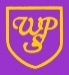 Year  5                                                                                                                                                                                                    2019 / 2020Yearly Learning Challenge OverviewYear  5                                                                                                                                                                                                    2019 / 2020Yearly Learning Challenge OverviewYear  5                                                                                                                                                                                                    2019 / 2020Yearly Learning Challenge OverviewYear  5                                                                                                                                                                                                    2019 / 2020Yearly Learning Challenge OverviewYear  5                                                                                                                                                                                                    2019 / 2020Yearly Learning Challenge OverviewYear  5                                                                                                                                                                                                    2019 / 2020Yearly Learning Challenge OverviewYear  5                                                                                                                                                                                                    2019 / 2020Yearly Learning Challenge OverviewYear  5                                                                                                                                                                                                    2019 / 2020AUTUMN TERMAUTUMN TERMSPRING TERMSPRING TERMSPRING TERMSUMMER TERMSUMMER TERMPrime Learning ChallengeHow has Yorkshire changed?Are we alone?Is the UK worth fighting for?Is the UK worth fighting for?Is extinction really a problem?Athens or Sparta?What have the Greeks taught us?English Reading / Writing / Spelling / Punctuation / GrammarReading / Writing / Spelling / Punctuation / GrammarReading / Writing / Spelling / Punctuation / GrammarReading / Writing / Spelling / Punctuation / GrammarReading / Writing / Spelling / Punctuation / GrammarReading / Writing / Spelling / Punctuation / GrammarReading / Writing / Spelling / Punctuation / GrammarWriting Composition / Transcription  /  Analysis and presentation through the context of themed writing opportunitiesComposition / Transcription  /  Analysis and presentation through the context of themed writing opportunitiesComposition / Transcription  /  Analysis and presentation through the context of themed writing opportunitiesComposition / Transcription  /  Analysis and presentation through the context of themed writing opportunitiesComposition / Transcription  /  Analysis and presentation through the context of themed writing opportunitiesComposition / Transcription  /  Analysis and presentation through the context of themed writing opportunitiesComposition / Transcription  /  Analysis and presentation through the context of themed writing opportunitiesAuthor focus / Text George's Secret Key to the Universe by Stephen Hawking and Lucy HawkingGeorge's Secret Key to the Universe by Stephen Hawking and Lucy HawkingViking Boy by Tony BradmanViking Boy by Tony BradmanViking Boy by Tony BradmanRick RiordanPercy Jackson and the Lightning ThiefRick RiordanPercy Jackson and the Lightning ThiefMathematicsNumber and Place ValueFour operationsFractions, Decimals and PercentagesMeasurementMeasurementGeometry and StatisticsRe-cap and reviewScienceForcesEarth and SpaceAnimals including humansAnimals including humansLiving things and their habitatsProperties and changes of materialsProperties and changes materialsComputingWe are artistsWe are bloggersWe are game developersWe are game developersWe are web developersWe are architectsWe are cryptographers Design and TechnologyMaterialsTest/evaluate rocketsTextilesViking Rag rugsTextilesViking Rag rugsFood: breadBanquet - foodHistoryLocal History – How Yorkshire has changed.Viking and Anglo Saxon stuggle for the UKViking and Anglo Saxon stuggle for the UKAncient Greeks – Sparta vs AthensSkills: Similarities and differences, historical enquiryWhat Britain has learnt from the ancient Greek civilisationGeographyWibsey LocationSettlement / land useNatural resources and their distribution: Fuel/coal – minesSaltaire housing and changes of mill.Biomes and vegetation beltsHuman Geography – Comparison through the Reading ContinuumArt and DesignObservational sketchesLandscape collageArtist: Jacob PierneefEgyptian drawings and writingsMonatObservational sketchesMusicWider opportunities: woodwind and brassWider opportunities: woodwind and brassWider opportunities: woodwind and brassWider opportunities: woodwind and brassWider opportunities: woodwind and brassWider opportunities: woodwind and brassWider opportunities: woodwind and brassPE –games, gym, danceGames - FootballGames - NetballGymnasticsGymnasticsAthleticsGamesGames - CricketREBeliefs: Why are there different beliefs about God?Beliefs: Why are there different beliefs about God?Practices: Why are certain people, places and times sacred?Visit: Sikh GurdwaraPractices: Why are certain people, places and times sacred?Visit: Sikh GurdwaraPractices: Why are certain people, places and times sacred?Visit: Sikh GurdwaraForms of expressionForms of expressionREChristianity / Buddhism / SikhismChristianity / Buddhism / SikhismChristianity / Buddhism / SikhismChristianity / Buddhism / SikhismChristianity / Buddhism / SikhismChristianity / Buddhism / SikhismChristianity / Buddhism / SikhismSpanishNumber to 100 / the alphabet / sports / school subjects / my likes and dislikes / fruit / where I live / the weatherNumber to 100 / the alphabet / sports / school subjects / my likes and dislikes / fruit / where I live / the weatherNumber to 100 / the alphabet / sports / school subjects / my likes and dislikes / fruit / where I live / the weatherNumber to 100 / the alphabet / sports / school subjects / my likes and dislikes / fruit / where I live / the weatherNumber to 100 / the alphabet / sports / school subjects / my likes and dislikes / fruit / where I live / the weatherNumber to 100 / the alphabet / sports / school subjects / my likes and dislikes / fruit / where I live / the weatherNumber to 100 / the alphabet / sports / school subjects / my likes and dislikes / fruit / where I live / the weatherSMSCMagnificent me Together we’re betterFit for Life Fit for Life Keeping Safe Drugs, the facts Let’s make a wonderful worldBLP MuscleCollaboration, Perseverance, QuestioningAbsorption, Managing Distractions,Noticing, Imagining, ReasoningNoticing, Imagining, ReasoningListening & Empathy,Meta-learning,DistillingCapitalising,Making LinksImitation,Revising